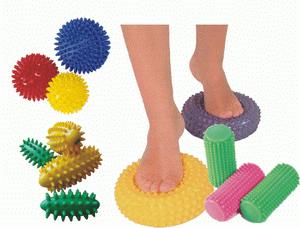 Здоров будешь - вседобудешь.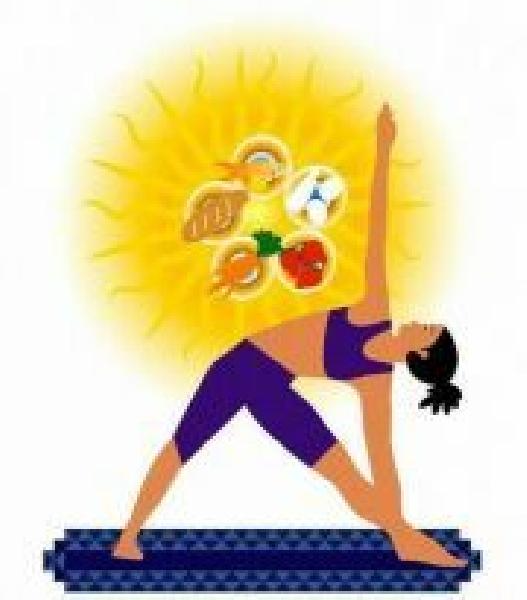 Памятка для родителей Упражнения,для профилактики плоскостопия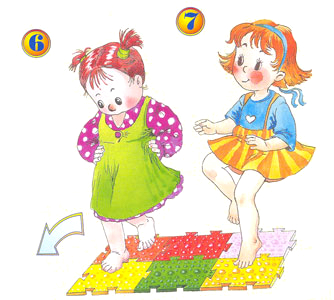 Собирать пальцами босых ног с пола или ковра небольшие предметы и шарики. (Можно устроить семейные соревнования: кто больше перенесёт пальцами ног элементов конструкторов на свой коврик или кто больше соберёт шариков в миску и т.д.)Из положения сидя на полу (на стуле) придвигать пальцами ног под пятки разложенное на полу полотенце (салфетку), на котором лежит какой-нибудь груз (например, книга).Ходить на пятках, не касаясь пола пальцами и подошвойХодить по гимнастической палке, лежащей на полу, боком приставным шагом.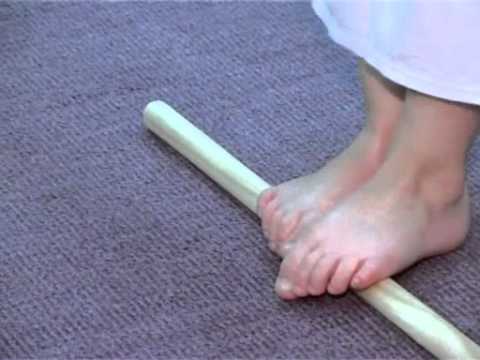 Ходить на внешней стороне стопы.«Мельница»: сидя на коврике (ноги вытянуты вперёд), производить круговые движения ступнями в разных направлениях.«Художник»: рисовать карандашом, зажатым пальцами левой  (правой) ноги, на листе бумаги, который придерживается другой ногой.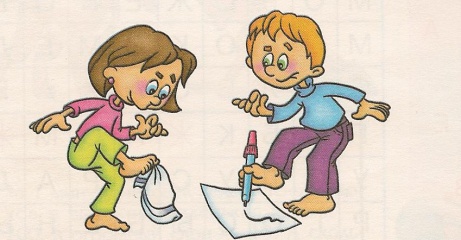 «Утюжки»: сидя на полу, потирать стопой правой ноги стопу левой ноги и наоборот. Производить скользящие движения стопами по голеням, затем круговые движения.Попеременно катать ногами деревянные или резиновые шипованные мячи (валики) в течение трёх минут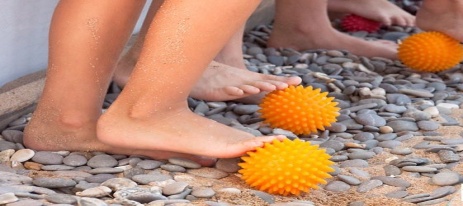 